В номере:    Извещение о   согласовании проектов межевания земельных участковКадастровый инженер Мадьярова Т.А., номер регистрации в государственном реестре лиц, осуществляющих кадастровую деятельность № 20484,  адрес: УР, Якшур-Бодьинский район, с. Якшур-Бодья, ул. Пушиной, д.99, адрес электронной почты: udmcomp@rambler.ru тел. (34162) 4-14-50,  подготовил проект межевания земельных участков выделяемых в счет земельных долей из земельного участка с кадастровым номером 18:24:000000:88 расположенного по адресу: Удмуртская Республика, Якшур-Бодьинский район, колхоз "им. Чкалова".  Заказчиком работ является: Байкузина Т.И. адрес: Удмуртская Республика, д. Сюровай, ул. Италмас, д. 18, кв. 2, номер контактного телефона 89501771119.Целью кадастровых работ является образование земельных участков путем выдела в счет доли (долей) в праве общей собственности для ведения личного подсобного хозяйства, основной деятельностью которого является семеноводство.            Ознакомиться с проектом межевания  можно в течение тридцати дней со дня опубликования данного извещения по адресу: УР, Якшур-Бодьинский район, с. Якшур-Бодья, ул. Пушиной, д.99.Обоснованные возражения относительно размера и местоположения границ выделяемого в счет земельных долей земельного участка  направлять в течение тридцати дней со дня опубликования данного извещения кадастровому инженеру, подготовившему проект межевания по адресу: УР, Якшур-Бодьинский район, с. Якшур-Бодья, ул. Пушиной, д.99, а также в Якшур-Бодьинский отдел Управления Федеральной службы государственной регистрации, кадастра и картографии по УР по адресу: УР, Якшур-Бодьинский район, с. Якшур-Бодья, ул. Пушиной, 65.ИЗВЕЩЕНИЕ О ПРОВЕДЕНИИ СОБРАНИЯ О СОГЛАСОВАНИИ
МЕСТОПОЛОЖЕНИЯ ГРАНИЦЫ ЗЕМЕЛЬНОГО УЧАСТКАКадастровым инженером Котельников Андрей Александрович, УР, Якшур-Бодьинский район, с. Якшур-Бодья, ул. Пушиной, д. 94, (БТИ). № регистрации в гос. реестре лиц, осуществляющих кадастровую деятельность 25410 (квалификационный аттестат № 18-13-271), выполняются кадастровые работы по образованию земельного участка путем выдела в счет доли (долей) в праве общей собственности из земельного участка с кадастровым номером 18:24:000000:34, расположенного по адресу: Удмуртская Республика, Якшур-Бодьинский район,  колхоз «Путь Ильича».Заказчиком кадастровых работ по подготовке межевого плана является Загребин Виктор Александрович. (почтовый адрес: Удмуртская Республика, Якшур-Бодьинский район, д. Лысово, ул. Дружбы, д. 54).Собрание по поводу согласования местоположения границы состоится 27.06.2024 г. в 9-00 ч. по адресу: Удмуртская Республика, Якшур-Бодьинский район, с. Якшур-Бодья, ул. Пушиной, д. 94 (здание РАЙПО  БТИ). С проектом межевого плана земельного участка можно ознакомиться со дня опубликования извещения в течение 30 дней по адресу: Удмуртская Республика, с. Якшур-Бодья, ул. Пушиной, д. 94 (БТИ).  в рабочее время с 8-30 до 17-00, обед с 12-00 до 13-00.Требования о проведении согласования местоположения границ земельных участков на местности и обозначенные возражения о местоположении границ  земельных участков после ознакомления с проектом межевого плана принимаются со дня опубликования извещения в течение 30 дней по адресу: Удмуртская Республика, с. Якшур-Бодья, ул. Пушиной, д. 94 (БТИ). При проведении согласования местоположения границ при себе необходимо иметь документ, удостоверяющий личность, а также документы о правах на земельный участок (часть 12 статьи 39, часть 2 статьи 40 Федерального закона от 24 июля 2007г. № 221-ФЗ «О кадастровой деятельности»).ИзвещениеАдминистрация муниципального образования «Муниципальный округ Якшур-Бодьинский район Удмуртской Республики» извещает о возможности предоставления земельных участков в аренду:из земель населенных пунктов в соответствии со ст. 39.15 Земельного кодекса Российской Федерации, в том числе:- земельный участок с кадастровым номером 18:24:091002:ЗУ1, расположенный по адресу: Удмуртская Республика, Якшур-Бодьинский район, с. Селычка, ул. Лесная, площадью 1294 кв.м, с разрешенным использованием: Для индивидуального жилищного строительства (код 2.1);- земельный участок с кадастровым номером 18:24:113001:ЗУ1, расположенный по адресу: Удмуртская Республика, Якшур-Бодьинский район,          с. Якшур-Бодья, площадью 1771 кв.м, с разрешенным использованием: Для индивидуального жилищного строительства (код 2.1);- земельный участок с кадастровым номером 18:24:113001:ЗУ1, расположенный по адресу: Удмуртская Республика, Якшур-Бодьинский район,          с. Якшур-Бодья, площадью 900 кв.м, с разрешенным использованием: Для индивидуального жилищного строительства (код 2.1);          Заявления о намерении участвовать в аукционе на право заключения договора аренды земельного участка направляются в течение 30 дней со дня опубликования настоящего извещения по адресу: Удмуртская Республика, Якшур-Бодьинский район, с. Якшур-Бодья, ул. Пушиной, д. 69, каб. 38, тел. 8(34162) 4-17-48, лично или посредством почтовой связи на бумажном носителе. Приемные дни с 8.00 до 16.12, обеденный перерыв с 12.00 до 13.00 по местному времени. Дата начала приема заявлений с 22 мая 2024 года с 8.00, окончание приема заявлений 20 июня 2024 года.П О С Т А Н О В Л Е Н И Еот «17»  мая 2024 года                                                                           № 905с. Якшур-БодьяОб утверждении Условий ежегодного соревнования среди сельскохозяйственных товаропроизводителей и организаций агропромышленного комплекса Якшур-Бодьинского района всех форм собственности и организационно-правовой формыВ целях обеспечения своевременного и качественного проведения комплекса сельскохозяйственных работ, развития животноводства,  морального и материального стимулирования работников агропромышленного комплекса Якшур-Бодьинского района,  руководствуясь статьями 30, 32, частью 4 статьи 38 Устава муниципального образования «Муниципальный округ Якшур-Бодьинский район Удмуртской Республики», Администрация муниципального образования «Муниципальный округ Якшур-Бодьинский район Удмуртской Республики» ПОСТАНОВЛЯЕТ:1. Утвердить Условия ежегодного соревнования среди сельскохозяйственных товаропроизводителей и организаций агропромышленного комплекса Якшур-Бодьинского района всех форм собственности и организационно-правовой формы (прилагаются).2.  Признать утратившим силу пункт 1 постановления Администрации муниципального образования «Якшур-Бодьинский район»  от 5 мая   2023 года № 693 «Об утверждении Условий соревнования  среди сельскохозяйственных товаропроизводителей и организаций агропромышленного комплекса Якшур-Бодьинского района всех форм собственности и организационно-правовой формы на 2023 год».3. Опубликовать настоящее постановление в Вестнике правовых актов муниципального образования «Муниципальный округ Якшур-Бодьинский район Удмуртской Республики» и разместить на официальном сайте муниципального образования «Муниципальный округ Якшур-Бодьинский район Удмуртской Республики» в информационно-телекоммуникационной сети «Интернет».Глава муниципального образования«Муниципальный округ Якшур-Бодьинский районУдмуртской Республики»                                                            А.В. ЛеконцевМитрофанова Т.Г.8(34162)4-10-04                                       ПриложениеУТВЕРЖДЕНО                                                                постановлением Администрации                                                                муниципального образования «Муниципальный округЯкшур-Бодьинский районУдмуртской Республики»                                                                                                   от  «17» мая 2024 года № 905  УСЛОВИЯежегодного соревнования среди сельскохозяйственных товаропроизводителей  и организаций агропромышленного комплекса Якшур-Бодьинского района всех форм собственности и организационно-правовой формы (далее – Условия)Настоящие Условия приняты в целях обеспечения своевременного и качественного    проведения комплекса сельскохозяйственных работ, развития животноводства,  морального и материального стимулирования работников организаций агропромышленного комплекса муниципального образования «Муниципальный округ Якшур-Бодьинский район Удмуртской Республики» (далее - организации).Итоги соревнования подводятся по этапам:1. На районном празднике «Гербер» итоги соревнования подводятся по следующим номинациям:1.1. По подготовке сельскохозяйственных организаций к весенне-полевым работам присуждается одно призовое место с вручением  денежной премии в   размере    15 000 рублей. Победителем среди  участников конкурса признается организация, которая набрала наибольшее количество баллов по критериям Положения о районном конкурсе.1.2 Приемка посевов по всходам:По результатам комиссионной приемки по всходам  (согласно Положения, утверждаемого постановлением Администрации муниципального образования «Муниципальный округ Якшур-Бодьинский район Удмуртской Республики») среди организаций присуждается одно  призовое место с вручением денежной премии в   размере  10 000 рублей.2.  К профессиональному празднику – День работника сельского хозяйства и перерабатывающей промышленности  итоги соревнования подводятся по следующим номинациям:2.1. По комплексу полевых работ среди организаций присуждается одно призовое место, с учетом готовности кормоуборочной и зерноуборочной техники, сроков и качества уборки всех сельскохозяйственных культур, обеспеченности скота кормами (сочными, грубыми, концентрированными) с учетом качества, 100% обеспеченности семенами зерновых культур, а также подъёма зяби, сева озимых и состояния их всходов перед зимовкой с вручением  денежной премии в размере 30 000 рублей.2.2. Передовикам на уборке зерновых культур и заготовке кормов:а)  лучшему комбайнеру на  зерноуборочном комбайне за наивысшие показатели с учетом перевода в эталонные единицы зерноуборочных комбайнов вручается денежная премия  в размере 5 000 рублей;б)  лучшему комбайнеру на   кормоуборочном  комбайне за наивысшие показатели с учетом перевода в эталонные единицы кормоуборочных комбайнов вручается денежная премия  в размере 5 000 рублей;в) за наивысшие показатели с учетом перевода в эталонные единицы зерноуборочных комбайнов среди молодых комбайнеров на зерноуборочном комбайне вручается денежная премия  в размере 5 000 рублей;г) за наивысшие показатели с учетом перевода в эталонные единицы кормоуборочных комбайнов среди молодых комбайнеров на кормоуборочном комбайне вручается денежная премия  в размере 5 000 рублей;д)   лучшему механизатору на кошении трав за наивысшие показатели, с учетом перевода в эталонные единицы вручается денежная премия в размере 5 000 рублей.2.3. По благоустройству территорий животноводческих ферм присуждается одно призовое место. Победителем среди  молочно-товарных ферм признается ферма, набравшая  наивысшее количество баллов по критериям  Положения о районном конкурсе, утверждаемого постановлением Администрации муниципального образования «Муниципальный округ Якшур-Бодьинский район Удмуртской Республики», с вручением  денежной премии в   размере 6000 рублей.2.4.  По итогам работы за 9 месяцев  по наивысшим показателям в отрасли определяются лучшие по профессии  с вручением денежных премий по 5 000 рублей  каждому:- Лучший фермер;- Лучший механизатор года при выработке на трактор не менее 16 усл.эт.га на 1 л.с. мощности;- Лучший водитель года  при выработке  3 тыс. т/км на 1т грузоподъемности;- Лучший сборщик грибов;- Лучший специалист агрономической службы;- Лучший специалист инженерной службы.2.5. За лучшую постановку планово-учетной работы определяется лучший коллектив  с вручением денежной премии в размере 5 000 рублей.3. По производственным показателям за год  итоги соревнования в отрасли животноводства подводятся по следующим номинациям:3.1. Лучшее хозяйство:3.1.1. добившееся наибольшего показателя по производству и реализации молока в расчете на 100 га сельхозугодий, с вручением денежной премии в размере 20 000 рублей;3.1.2. добившееся наибольшего показателя прироста валового производства молока и реализации относительно предыдущего года, с вручением денежной премии размере     20000 рублей.3.2.  Лучшая молочно-товарная ферма (не более одного претендента от каждой сельскохозяйственной организации), добившаяся наибольших показателей по продуктивности дойного стада и выхода телят не менее 90%, присуждается  два призовых  места с  вручением  денежной  премии в размере:- за 1 место - 15 000 рублей;- за 2 место - 10 000 рублей.    3.3. Лучшие работники животноводства:3.3.1. Среди операторов машинного доения коров (не более двух претендентов от каждой сельскохозяйственной организации) присуждается  три призовых места лицам, добившимся наивысшего надоя, но не менее 9 000 кг на корову, с  вручением  денежной премии в размере:- за 1 место – 8 000 рублей;- за 2 место – 7 000 рублей;- за 3 место – 6 000 рублей.3.3.2. Среди операторов машинного доения коров (не более одного претендента от каждой сельскохозяйственной организации) присуждается  три призовых места лицам за наивысший прирост надоя на 1 фуражную корову к уровню предыдущего года, с  вручением  денежной премии в размере:- за 1 место – 4 000 рублей;- за 2 место – 3 000 рублей;- за 3 место – 2 000 рублей.3.3.3. Среди телятниц, занятых уходом за телятами до 6-месячного возраста, -  при достижении среднесуточного привеса не менее 800 граммов и сохранности молодняка не ниже  97%,  присуждается одно призовое место с вручением денежных премии  5 000 рублей.3.3.4. Среди скотников  на телятах старше 6-месячного возраста – при достижении среднесуточного привеса не менее 700 граммов и сохранности молодняка не ниже  97%,  присуждается одно призовое место с вручением денежной премии 5 000 рублей.3.3.5. Среди операторов по воспроизводству стада  крупного рогатого скота присуждается одно призовое место по наивысшему  показателю выхода телят на 100 коров, но не менее 90 голов на 100 коров, с вручением денежной премии в размере 5 000 рублей.3.3.6. Среди  специалистов ветеринарной службы присуждается одно  призовое место за наивысшие показатели  по итогам работы  за год с вручением денежной премии в размере 5 000 рублей.3.3.7. Среди специалистов зоотехнической службы присуждается одно призовое место за наивысшие показатели по итогам работы за год с вручением денежной премии в размере 5000 рублей.3.3.8. За достижение наивысшего показателя получения приплода ягнят (получено ягнят на 100 овцематок, имевшихся на 01.01.2023 года не менее 104 голов ягнят сохранности ягнят к отбивке не менее 98,5 %) присваивается одно призовое место с вручением денежной премии в размере 5000 рублей.3.3.9. Среди операторов по обслуживанию доильных установок, холодильного оборудования присуждается одно призовое место за наилучшие показатели по качеству молока, содержанию жира в молоке и санитарному состоянию молочного блока за год с вручением денежной премии в размере 5000 рублей.4. В целях улучшения работы по эксплуатации машинно-тракторного парка, создания условий для его сохранности, сокращения затрат на его содержание подводятся итоги работы по номинации «Лучшая постановка работы по обслуживанию машинотракторного парка» с учетом критериев по постановке  сельхозмашин на зимнее хранение, организации ремонта в зимний период, готовности котельного оборудования к отопительному периоду, организация охраны труда, благоустройства территории гаража.  Победителю вручается денежная  премия в размере  10 000 рублей.5. Выдвижение претендентов для участия в соревновании осуществляется руководителями сельскохозяйственных организаций и главами крестьянско-фермерских хозяйств, которые ежегодно предоставляют сведения по наилучшим показателям для подведения итогов соревнования в отдел сельского хозяйства Управления по развитию территории Администрации муниципального образования «Муниципальный округ Якшур-Бодьинский район Удмуртской Республики» (далее - Управление).6. Итоги работы подводятся по каждому этапу отдельно и рассматриваются комиссией Управления, состав которой утверждается Главой муниципального образования «Муниципальный округ Якшур-Бодьинский район Удмуртской Республики».7. Решение комиссии о подведении итогов соревнования оформляется протоколом.8. На основании протокола комиссии издается постановление Администрации муниципального образования «Муниципальный округ Якшур-Бодьинский район Удмуртской Республики» о подведении итогов соревнования и награждении победителей соревнования.9. Обязательными условиями участия в соревновании среди организаций являются:- недопущение роста количества пожаров и производственного травматизма за год; - недопущение наличия просроченной задолженности по выплате заработной платы; - рост среднемесячной заработной платы; - обязательное оформление трудовых отношений с работниками сельскохозяйственной организации, принимающими участие в соревновании; - выполнение организациями договоров по осуществлению совместной деятельности Администрации муниципального образования «Муниципальный округ Якшур-Бодьинский район Удмуртской Республики» и  организации по устойчивому функционированию организации и эффективному использованию средств государственной поддержки. П О С Т А Н О В Л Е Н И Еот «21» мая  2024 года                                                                       № 933                                                          с. Якшур-БодьяО мотивации участников проектной деятельности в муниципальном образовании «Муниципальный округ Якшур-Бодьинский район Удмуртской Республики»В целях повышения эффективности работы участников проектной деятельности, руководствуясь статьями 30, 32, частью 4 статьи 38 Устава муниципального образования «Муниципальный округ Якшур-Бодьинский район Удмуртской Республики», Администрация муниципального образования «Муниципальный округ Якшур-Бодьинский район Удмуртской Республики» ПОСТАНОВЛЯЕТ:1. Утвердить прилагаемое Положение о мотивации участников проектной деятельности в муниципальном образовании «Муниципальный округ Якшур-Бодьинский район Удмуртской Республики».  2. Признать утратившими силу:- постановление Администрации муниципального образования «Муниципальный округ Якшур-Бодьинский район Удмуртской Республики» от 12.01.2023 года № 17 «О мотивации участников проектной деятельности в муниципальном образовании «Муниципальный округ Якшур-Бодьинский район Удмуртской Республики»;- постановление Администрации муниципального образования «Муниципальный округ Якшур-Бодьинский район Удмуртской Республики» от 20.10.2023 года № 1647 «О внесении изменений в Положение о мотивации участников проектной деятельности в муниципальном образовании «Муниципальный округ Якшур-Бодьинский район Удмуртской Республики», утвержденное постановлением Администрации муниципального образования «Муниципальный округ Якшур-Бодьинский район Удмуртской Республики» от 12.01.2023 года № 17»;- постановление Администрации муниципального образования «Муниципальный округ Якшур-Бодьинский район Удмуртской Республики» от 20.12.2023 года № 2096 «О внесении изменений в Положение о мотивации участников проектной деятельности в муниципальном образовании «Муниципальный округ Якшур-Бодьинский район Удмуртской Республики», утвержденное постановлением Администрации муниципального образования «Муниципальный округ Якшур-Бодьинский район Удмуртской Республики» от 12.01.2023 года № 17»;- постановление Администрации муниципального образования «Муниципальный округ Якшур-Бодьинский район Удмуртской Республики» от 12.02.2024 года № 163 «О внесении изменений в Положение о мотивации участников проектной деятельности в муниципальном образовании «Муниципальный округ Якшур-Бодьинский район Удмуртской Республики», утвержденное постановлением Администрации муниципального образования «Муниципальный округ Якшур-Бодьинский район Удмуртской Республики» от 12.01.2023 года № 17».3. Разместить настоящее постановление на официальном сайте муниципального образования «Муниципальный округ Якшур-Бодьинский район Удмуртской Республики» в информационно-телекоммуникационной сети «Интернет» и опубликовать в Вестнике правовых актов муниципального образования «Муниципальный округ Якшур-Бодьинский район Удмуртской Республики».4. Настоящее постановление вступает в силу с момента его опубликования.5. Контроль за исполнением настоящего постановления возложить на Широбокова С.Д., первого заместителя главы Администрации муниципального образования «Муниципальный округ Якшур-Бодьинский район Удмуртской Республики».Глава муниципального образования«Муниципальный округ Якшур-Бодьинский районУдмуртской Республики»                                                                А.В. ЛеконцевМитрофанова Татьяна Геннадьевна8(34162)4-10-04Приложение Утвержденопостановлением Администрациимуниципального образования«Муниципальный округЯкшур-Бодьинский районУдмуртской Республики»от «21» мая 2024 года № 933   Положение о мотивации участников проектной деятельностив муниципальном образовании «Муниципальный округ Якшур-Бодьинский район Удмуртской Республики»
1. Общие положения1.1. Настоящее Положение о мотивации участников проектной деятельности в муниципальном образовании «Муниципальный округ Якшур-Бодьинский район Удмуртской Республики» (далее – Положение) разработано в целях создания системы мотивации участников проектной деятельности.Настоящее Положение направлено на обеспечение повышения эффективности работы участников проектной деятельности и достижения конечных результатов проектов, использования инструментов и механизмов проектного управления, повышения уровня проектной квалификации участников проектной деятельности, повышения культуры проектного управления..
2. Принципы системы мотивации участников проектной деятельности2.1. Целью системы мотивации участников проектной деятельности (далее – система мотивации) является повышение эффективности работы участников проектной деятельности и достижения конечных результатов проекта.2.2. Система мотивации основана на следующих принципах:а) персональная эффективность. Система мотивации должна формировать стремление участников проектной деятельности к качественному и своевременному выполнению ролевых обязанностей;б) командная работа. Система мотивации должна обеспечить выстраивание эффективного кросс-функционального взаимодействия;в) открытость. Система мотивации должна обеспечить информированность участников проектной деятельности о результатах их участия в проектной деятельности;г) справедливость. Создание основы для кадровых решений, решений о вознаграждении в отношении участников проектной деятельности.3. Виды мотивации участников проектной деятельности3.1. В рамках управления системой мотивации предусматривается материальное и нематериальное поощрение за достигнутые результаты в проектной деятельности.3.2. Материальное поощрение:а) сотрудникам Администрации муниципального образования «Муниципальный округ Якшур-Бодьинский район Удмуртской Республики», работникам подведомственных муниципальных учреждений, в функциональные обязанности которых не входит проектная деятельность, выплачивается за счет средств фонда оплаты труда при наличии экономии;б) для других участников за счет средств, предусмотренных на реализацию мероприятий муниципальной программы «Муниципальное управление».3.3. Материальное поощрение участников проектной деятельности осуществляется за реализацию и внедрение проекта по итогам оценки проектных и персональных показателей эффективности.3.4. Материальное поощрение участников проектной деятельности осуществляется по ходатайству руководителя соответствующего учреждения, руководителя структурного подразделения Администрации муниципального образования «Муниципальный округ Якшур-Бодьинский район Удмуртской Республики» (заместителя главы Администрации муниципального образования «Муниципальный округ Якшур-Бодьинский район Удмуртской Республики»), направленному в Управление по развитию территории Администрации муниципального образования «Муниципальный округ Якшур-Бодьинский район Удмуртской Республики», с приложением документов, указанных в пункте 5.1 Раздела 5 настоящего Положения, с обоснованием экономии фонда оплаты труда и отметкой муниципального казенного учреждения «Централизованная бухгалтерия по обслуживанию муниципальных учреждений Якшур-Бодьинского района».3.5. Нематериальное поощрение предусматривается за достижение участниками проектной деятельности ключевых контрольных точек проекта, а также по итогам завершения проекта и достижение его показателей.3.6. К инструментам нематериального поощрения относятся:а) направление на обучение в сфере проектной деятельности куратора проекта по согласованию с Управлением по развитию территории Администрации муниципального образования «Муниципальный округ Якшур-Бодьинский район Удмуртской Республики»;б) информирование о наиболее удачных практиках, успехах в ходе реализации проектов путем размещения публикаций в средствах массовой информации и на официальном сайте муниципального образования «Муниципальный округ Якшур-Бодьинский район Удмуртской Республики», которое возлагается на Управление по развитию территории Администрации муниципального образования «Муниципальный округ Якшур-Бодьинский район Удмуртской Республики»;в) вручение наград, грамот, благодарственных писем.3.7. Нематериальное поощрение участников проектной деятельности осуществляется по ходатайству руководителя проекта на имя Главы муниципального образования «Муниципальный округ Якшур-Бодьинский район Удмуртской Республики».
4. Организация учета информации об участниках проектной деятельности4.1. В целях обеспечения принципа открытости и систематизации данных ведется учет информации об участниках проектной деятельности.4.2. Общий свод информации об участниках проектной деятельности осуществляется Управлением по развитию территории Администрации муниципального образования «Муниципальный округ Якшур-Бодьинский район Удмуртской Республики».4.3. Учет информации об участниках проектной деятельности заключается в сборе, обобщении и актуализации данных об участниках проектной деятельности.В состав данных включаются сведения о:1) наименовании проекта, в реализации которого участник проектной деятельности принимает участие;2) фамилии, имени, отчестве (последнее - при наличии) участника проектной деятельности;3) должности участника проектной деятельности;4) роли, в которой выступает участник в проектной деятельности.4.4. Доля расчетного материального поощрения в общем расчетном (базовом) размере поощрения участника проектной деятельности определяется в зависимости от уровня его занятости в проекте в отчетном периоде.5. Расчёт материального поощрения5.1. По результатам реализованного проекта материальное поощрение распределяется между участниками проектной команды в соответствии с коэффициентом долевого участия каждого участника проектной команды в подготовке и реализации проекта. Коэффициент долевого участия предусматривает величину от 0 до 1. Каждый участник проектной команды оценивает работу всех участников с распределением коэффициентов долевого участия по форме, приведенной в таблице № 1 «Оценка участников проектной команды». Таблица № 1 Оценка участников проектной команды Наименование конкурса _________________________________________Наименование проекта __________________________________________Участник проектной команды   ___________________________________* Итоговый коэффициент долевого участия равен сумме коэффициентов долевого участия, поделенной на количество участников.Результаты проведенной оценки участников проектной команды по каждому участнику проектной команды предоставляются в Управление по развитию территории Администрации муниципального образования «Муниципальный округ Якшур-Бодьинский район Удмуртской Республики» для расчета итогового коэффициента долевого участия.    5.2. Для расчета размера материального поощрения каждого участника проектной команды специалистами Управления по развитию территории Администрации муниципального образования «Муниципальный округ Якшур-Бодьинский район Удмуртской Республики» определяется общий расчетный (базовый) фонд материального поощрения по результатам оценки проекта по критериям в соответствии с таблицей № 2а – для проектов, по которым предусмотрено привлечение денежных средств из бюджетов разных уровней, таблицей № 2б – по иным проектам. Таблица № 2аОценка проекта по критериямНаименование конкурса _________________________________________ Наименование проекта __________________________________________Таблица № 2бОценка проекта по критериямНаименование конкурса _________________________________________ Наименование проекта __________________________________________5.2.1. Каждый набранный балл приравнивается 1 % доли материального поощрения. Исходя из размера доли материального поощрения определяется общий расчетный (базовый) фонд материального поощрения по следующей формуле:Фмп = Спр * Дмп, гдеФмп - общий расчетный (базовый) фонд материального поощрения, руб.;Спр - сумма проекта, прошедшего конкурсный отбор, без учета средств бюджета муниципального образования, направленных на софинансирование, руб;Дмп - доля материального поощрения, %.Размер общего расчетного (базового) фонда материального поощрения подлежит округлению до целого рубля в сторону увеличения.5.3. На основании оценки участников проектной команды начальник Управления по развитию территории Администрации муниципального образования «Муниципальный округ Якшур-Бодьинский район Удмуртской Республики», готовит ходатайство о материальном поощрении участников проектной команды на имя Главы муниципального образования «Муниципальный округ Якшур-Бодьинский район Удмуртской Республики» по форме в соответствии с таблицей № 3.Таблица № 3Ходатайство о материальном поощрении участников проектной командыНаименование конкурса __________________________________________ Наименование проекта ___________________________________________  5.4. По результатам рассмотрения ходатайства издается распоряжение Главы муниципального образования «Муниципальный округ Якшур-Бодьинский район Удмуртской Республики» о материальном поощрении участников проектной команды соответствующего проекта, которое является основанием для осуществления выплат участникам проектной команды соответствующего проекта за счет средств, указанных в пункте 3.2. Раздела 3 настоящего Положения. ИЗВЕЩЕНИЕ О ПРОВЕДЕНИИ СОБРАНИЯ ПО СОГЛАСОВАНИЮ ГРАНИЦ ЗЕМЕЛЬНЫХ УЧАСТКОВ20.06.2024 года,  в 10-00 состоится собрание собственников земельных участков по адресу: УР, с. Якшур-Бодья, ул. Пушиной, д. 99.Повестка собрания: согласование местоположения границ земельного участка с кадастровым номером 18:24:033002:511, расположенного: Удмуртская Республика, Якшур-Бодьинский район, д. Большие Ошворцы, ул. Юбилейная, дом 8, со смежным земельным участком с кадастровым номером 18:24:033002:457, расположенного по адресу: Удмуртская Республика, Якшур-Бодьинский район, д. Большие Ошворцы, ул. Юбилейная, дом 10.Заказчиком кадастровых работ по подготовке межевого плана является Широбокова Р.В. (почтовый адрес: УР, Якшур-Бодьинский район, д. Большие Ошворцы, ул. Юбилейная, д. 8, номер контактного телефона 89127465277). Работы проводятся кадастровым инженером Мадьяровой Т.А. (номер регистрации  в государственном реестре лиц, осуществляющих кадастровую деятельность - 20484, адрес: с. Якшур-Бодья, ул. Пушиной, д. 99; udmcomp@rambler.ru; 8(34162)4-14-50).С межевым планом можно ознакомиться по адресу: УР, с. Якшур-Бодья, ул. Пушиной, д. 99, со дня опубликования извещения в течение 30 дней в рабочее время с 9-00 до 17-00, обед с 12-00 до 13-00.  Требование о проведении согласования местоположения границ земельного участка на местности и обоснованные возражения относительно местоположения границ земельного участка принимаются со дня опубликования извещения в течение 30 дней по адресу: УР, с. Якшур-Бодья, ул. Пушиной, д. 99. При проведении согласования границ при себе иметь документ, удостоверяющий личность, правоустанавливающие документы на земельный участок._________________________________________________________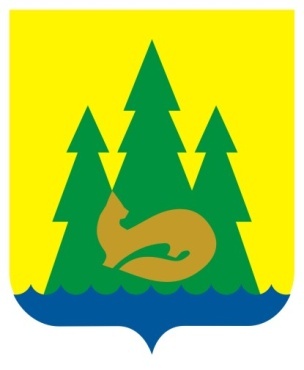 ВЕСТНИКправовыхАктовмуниципального образования«Муниципальный округЯкшур-Бодьинский районУдмуртской Республики»2024 год22 мая  № 99ВЕСТНИКправовыхАктовмуниципального образования«Муниципальный округЯкшур-Бодьинский районУдмуртской Республики»1Извещение о согласовании проектов межевания земельных участков22ИЗВЕЩЕНИЕ О ПРОВЕДЕНИИ СОБРАНИЯ О СОГЛАСОВАНИИМЕСТОПОЛОЖЕНИЯ ГРАНИЦЫ ЗЕМЕЛЬНОГО УЧАСТКА33Извещение44Постановление Администрации муниципального образования «Муниципальный округ Якшур-Бодьинский район Удмуртской Республики» №905 от 17.05.2024 «Об утверждении Условий ежегодного соревнования среди сельскохозяйственных товаропроизводителей и организаций агропромышленного комплекса Якшур-Бодьинского района всех форм собственности и организационно-правовой формы».5-105Постановление Администрации муниципального образования «Муниципальный округ Якшур-Бодьинский район Удмуртской Республики» №933 от 21.05.2024 «О мотивации участников проектной деятельности в муниципальном образовании «Муниципальный округ Якшур-Бодьинский район Удмуртской Республики»».11-206Извещение21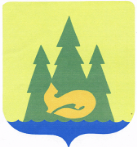 Администрация муниципального образования «Муниципальный округ Якшур-Бодьинский район Удмуртской Республики»Администрация муниципального образования «Муниципальный округ Якшур-Бодьинский район Удмуртской Республики»Администрация муниципального образования «Муниципальный округ Якшур-Бодьинский район Удмуртской Республики»«Удмурт Элькунысь Якшур-Бӧдья ёрос муниципал  округ» муниципал кылдытэтлэн Администрациез«Удмурт Элькунысь Якшур-Бӧдья ёрос муниципал  округ» муниципал кылдытэтлэн Администрациез«Удмурт Элькунысь Якшур-Бӧдья ёрос муниципал  округ» муниципал кылдытэтлэн АдминистрациезАдминистрация муниципального образования «Муниципальный округ Якшур-Бодьинский район Удмуртской Республики»Администрация муниципального образования «Муниципальный округ Якшур-Бодьинский район Удмуртской Республики»Администрация муниципального образования «Муниципальный округ Якшур-Бодьинский район Удмуртской Республики»«Удмурт Элькунысь Якшур-Бӧдья ёрос муниципал округ» муниципал кылдытэтлэн Администрациез«Удмурт Элькунысь Якшур-Бӧдья ёрос муниципал округ» муниципал кылдытэтлэн Администрациез«Удмурт Элькунысь Якшур-Бӧдья ёрос муниципал округ» муниципал кылдытэтлэн АдминистрациезНаименование ролиРуководитель проекта Куратор проекта Администратор проекта Участник проекта 1 …Итоговый коэффициент долевого участия*Руководитель проекта (коэффициент долевого участия)Куратор проекта (коэффициент долевого участия)Администратор проекта (коэффициент долевого участия)Участник проекта 1 (коэффициент долевого участия)…Итого111111ПодписьРасшифровка подписи№ п/пНаименова-ние критерияСодержание оценки по критериюБаллыСумма проекта, прошедшего конкурсный отбор, без учета средств бюджета муниципального образования, направленных на софинансиро-вание, руб.Доля материаль-ного поощрения, %Общий расчет-ный (базо-вый) фонд матери-ального поощре-ния, руб.1Наличие дорожной карты по проектуИмеется0,25ХХХ1Наличие дорожной карты по проектуОтсутствует0,1ХХХ2Соблюдение сроков реализации проектаРеализация проекта в срок0,25ХХХ2Соблюдение сроков реализации проектаРеализация проекта с нарушением срока по причине не состоявшихся торгов0,1ХХХ2Соблюдение сроков реализации проектаРеализация проекта с нарушением сроков по иным причинам 0ХХХ3Размещение информации о жизнедеятельности проекта на официальном сайте муниципального образования и в социальных сетях (от победы до момента реализации)Размещение информации о всех этапах проекта0,25ХХХ3Размещение информации о жизнедеятельности проекта на официальном сайте муниципального образования и в социальных сетях (от победы до момента реализации)Размещение информации только об одном из этапов проекта 0,1ХХХ3Размещение информации о жизнедеятельности проекта на официальном сайте муниципального образования и в социальных сетях (от победы до момента реализации)Отсутствие информации об этапах проекта0ХХХ4Создание условий для разной степени участия населения в проекте (интервью, встречи, общественные обсуждения, специальные приложения, опросы, группы в социальных сетях)Наличие (офлайн- либо онлайн- форматов взаимодействия)0,25ХХХ4Создание условий для разной степени участия населения в проекте (интервью, встречи, общественные обсуждения, специальные приложения, опросы, группы в социальных сетях)Отсутствие взаимодействия0,1ХХХИтого:№ п/пНаимено-вание критерияСодержание оценки по критериюБаллыСумма проекта, прошедшего конкурсный отбор, без учета средств бюджета муниципального образования, направленных на софинансирова-ние, руб.Доля материаль-ного поощрения, %Общий расчет-ный (базо-вый) фонд матери-ального поощре-ния, руб.1Наличие дорожной карты по проектуИмеется1,0ХХХ1Наличие дорожной карты по проектуОтсутствует0,7ХХХ2Соблюдение сроков реализации проектаРеализация проекта в срок1,0ХХХ2Соблюдение сроков реализации проектаРеализация проекта с нарушением срока по причине не состоявшихся торгов0,7ХХХ2Соблюдение сроков реализации проектаРеализация проекта с нарушением сроков по иным причинам 0ХХХ3Размещение информации о жизнедеятельности проекта на официальном сайте муниципального образования и в социальных сетях (от победы до момента реализации)Размещение информации о всех этапах проекта0,5ХХХ3Размещение информации о жизнедеятельности проекта на официальном сайте муниципального образования и в социальных сетях (от победы до момента реализации)Размещение информации только об одном из этапов проекта 0,3ХХХ3Размещение информации о жизнедеятельности проекта на официальном сайте муниципального образования и в социальных сетях (от победы до момента реализации)Отсутствие информации об этапах проекта0ХХХ4Создание условий для разной степени участия населения в проекте (интервью, встречи, общественные обсуждения, специальные приложения, опросы, группы в социальных сетях)Наличие (офлайн- либо онлайн- форматов взаимодействия)0,5ХХХ4Создание условий для разной степени участия населения в проекте (интервью, встречи, общественные обсуждения, специальные приложения, опросы, группы в социальных сетях)Отсутствие взаимодействия0,3ХХХИтого:№ п/пФ.И.О. (последнее при наличии)Замеща-емая должностьНаименова-ние роли в проектеОбщий расчетный (базовый) фонд материаль-ного поощрения, руб.Коэффи-циент долевого участия, % Сумма мате-риального поощрения, руб.1…ВсегоУчредитель:Совет депутатов МО«Муниципальный округ Якшур-Бодьинский район Удмуртской Республики»427100, с. Якшур-Бодья, ул. Пушиной, д. 69Тираж 50 экземпляровбесплатноПодписано в печатьРуководителем редакционного совета Поторочин С.В.22 мая  2024 года